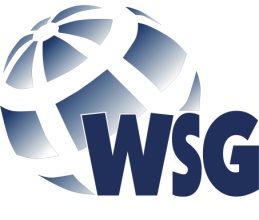 Centrum Szkoleń i CertyfikacjiWyższa Szkoła GospodarkiORGANIZACJA USŁUG CATERINGOWYCH I KELNERSKICHZESPÓŁ SZKÓŁ PONADGIMNAZJALNYCH W ŻNINIEORGANIZATOR SZKOLENIA:WYŻSZA SZKOŁA GOSPODARKI W BYDGOSZCZYCENTRUM SZKOLEŃ I CERTYFIKACJITEL. 52 567 00 63/68WWW.CERTYFIKATY.WSG.BYD.PLPONIEDZIAŁEK 21.01.2013 R.PONIEDZIAŁEK 21.01.2013 R.PONIEDZIAŁEK 21.01.2013 R.GodzinaPrzedmiot8.00 – 8.45Sylwetka i historia obsługi. Zalecenia stawiane pracownikom gastronomii. Trener: Mariusz Marszański68.45 – 9.30 Sylwetka i historia obsługi. Zalecenia stawiane pracownikom gastronomii. Trener: Mariusz Marszański69.45 – 10.30Sylwetka i historia obsługi. Zalecenia stawiane pracownikom gastronomii. Trener: Mariusz Marszański610.30 – 11.15Sylwetka i historia obsługi. Zalecenia stawiane pracownikom gastronomii. Trener: Mariusz Marszański611.30 – 12.1512.15-13.00Sylwetka i historia obsługi. Zalecenia stawiane pracownikom gastronomii. Trener: Mariusz Marszański6WTOREK 22.01.2013 R.WTOREK 22.01.2013 R.WTOREK 22.01.2013 R.GodzinaPrzedmiot8.00 – 8.45Sprzęt i zastawa stołowa stosowana w zakładach gastronomicznych.
Trener: Mariusz Marszański68.45 – 9.30 Sprzęt i zastawa stołowa stosowana w zakładach gastronomicznych.
Trener: Mariusz Marszański69.45 – 10.30Sprzęt i zastawa stołowa stosowana w zakładach gastronomicznych.
Trener: Mariusz Marszański610.30 – 11.15Sprzęt i zastawa stołowa stosowana w zakładach gastronomicznych.
Trener: Mariusz Marszański611.30 – 12.1512.15-13.00Sprzęt i zastawa stołowa stosowana w zakładach gastronomicznych.
Trener: Mariusz Marszański6PIĄTEK 15.02.2013 R.PIĄTEK 15.02.2013 R.PIĄTEK 15.02.2013 R.GodzinaPrzedmiot15.00 – 15.45Bielizna stołowa. Nakrywanie stołu restauracyjnego. Trener: Mariusz Marszański515.45 – 16.30 Bielizna stołowa. Nakrywanie stołu restauracyjnego. Trener: Mariusz Marszański516.45 – 17.30Bielizna stołowa. Nakrywanie stołu restauracyjnego. Trener: Mariusz Marszański517.30 – 18.15Bielizna stołowa. Nakrywanie stołu restauracyjnego. Trener: Mariusz Marszański518.15 – 19.00Bielizna stołowa. Nakrywanie stołu restauracyjnego. Trener: Mariusz Marszański5SOBOTA 16.02.2013 R.SOBOTA 16.02.2013 R.SOBOTA 16.02.2013 R.Godzina8.00 – 8.45Wyposażenie kelnera Kolejność podawania potraw. Trener: Mariusz Marszański68.45 – 9.30 Wyposażenie kelnera Kolejność podawania potraw. Trener: Mariusz Marszański69.45 – 10.30Wyposażenie kelnera Kolejność podawania potraw. Trener: Mariusz Marszański610.30 – 11.15Wyposażenie kelnera Kolejność podawania potraw. Trener: Mariusz Marszański611.30 – 12.1512.15 – 13.00Wyposażenie kelnera Kolejność podawania potraw. Trener: Mariusz Marszański6PIĄTEK 22.02.2013 R.PIĄTEK 22.02.2013 R.PIĄTEK 22.02.2013 R.GodzinaPrzedmiot15.00 – 15.45Zasad podawania potraw. Noszenie zastawy stołowej. Wino i dobór do potrawTrener: Mariusz Marszański515.45 – 16.30 Zasad podawania potraw. Noszenie zastawy stołowej. Wino i dobór do potrawTrener: Mariusz Marszański516.45 – 17.30Zasad podawania potraw. Noszenie zastawy stołowej. Wino i dobór do potrawTrener: Mariusz Marszański517.30 – 18.15Zasad podawania potraw. Noszenie zastawy stołowej. Wino i dobór do potrawTrener: Mariusz Marszański518.15 – 19.00Zasad podawania potraw. Noszenie zastawy stołowej. Wino i dobór do potrawTrener: Mariusz Marszański5SOBOTA 23.02.2013 R.SOBOTA 23.02.2013 R.SOBOTA 23.02.2013 R.GodzinaPrzedmiot8.00 – 8.45BHP w kuchni. Organizacja pracy w kuchni
trener: Tomasz Welter68.45 – 9.30 BHP w kuchni. Organizacja pracy w kuchni
trener: Tomasz Welter69.45 – 10.30BHP w kuchni. Organizacja pracy w kuchni
trener: Tomasz Welter610.30 – 11.15BHP w kuchni. Organizacja pracy w kuchni
trener: Tomasz Welter611.30 – 12.1512.15 – 13.00BHP w kuchni. Organizacja pracy w kuchni
trener: Tomasz Welter6PIĄTEK 1.03.2013 R.PIĄTEK 1.03.2013 R.PIĄTEK 1.03.2013 R.GodzinaPrzedmiot15.00 – 15.45Asortyment  produktów wykorzystywanych w cateringu
Trener: Tomasz Welter515.45 – 16.30 Asortyment  produktów wykorzystywanych w cateringu
Trener: Tomasz Welter516.45 – 17.30Asortyment  produktów wykorzystywanych w cateringu
Trener: Tomasz Welter517.30 – 18.15Asortyment  produktów wykorzystywanych w cateringu
Trener: Tomasz Welter518.15 – 19.00Asortyment  produktów wykorzystywanych w cateringu
Trener: Tomasz Welter5SOBOTA 02.03.2013 R.SOBOTA 02.03.2013 R.SOBOTA 02.03.2013 R.GodzinaPrzedmiot8.00 – 8.45Podstawowe techniki kulinarne ( smażenie, pieczenie, duszenie, gotowanie)
 Trener: Tomasz Welter68.45 – 9.30 Podstawowe techniki kulinarne ( smażenie, pieczenie, duszenie, gotowanie)
 Trener: Tomasz Welter69.45 – 10.30Podstawowe techniki kulinarne ( smażenie, pieczenie, duszenie, gotowanie)
 Trener: Tomasz Welter610.30 – 11.15Podstawowe techniki kulinarne ( smażenie, pieczenie, duszenie, gotowanie)
 Trener: Tomasz Welter611.30 – 12.1512.15 – 13.00Podstawowe techniki kulinarne ( smażenie, pieczenie, duszenie, gotowanie)
 Trener: Tomasz Welter6CZWARTEK 07.03.2013 R.CZWARTEK 07.03.2013 R.CZWARTEK 07.03.2013 R.GodzinaPrzedmiot15.00 – 15.45Ćwiczenia: wykorzystywanie drobiu oraz warzyw i dziczyzna
 Trener: Tomasz Welter515.45 – 16.30 Ćwiczenia: wykorzystywanie drobiu oraz warzyw i dziczyzna
 Trener: Tomasz Welter516.45 – 17.30Ćwiczenia: wykorzystywanie drobiu oraz warzyw i dziczyzna
 Trener: Tomasz Welter517.30 – 18.15Ćwiczenia: wykorzystywanie drobiu oraz warzyw i dziczyzna
 Trener: Tomasz Welter518.15 – 19.00Ćwiczenia: wykorzystywanie drobiu oraz warzyw i dziczyzna
 Trener: Tomasz Welter5PIĄTEK 08.03.2013 R.PIĄTEK 08.03.2013 R.PIĄTEK 08.03.2013 R.GodzinaPrzedmiot15.00 – 15.45Ćwiczenia: wieprzowina i wołowina Ćwiczenia: ryby i owoce morza
 Trener: Tomasz Welter515.45 – 16.30 Ćwiczenia: wieprzowina i wołowina Ćwiczenia: ryby i owoce morza
 Trener: Tomasz Welter516.45 – 17.30Ćwiczenia: wieprzowina i wołowina Ćwiczenia: ryby i owoce morza
 Trener: Tomasz Welter517.30 – 18.15Ćwiczenia: wieprzowina i wołowina Ćwiczenia: ryby i owoce morza
 Trener: Tomasz Welter518.15 – 19.00Ćwiczenia: wieprzowina i wołowina Ćwiczenia: ryby i owoce morza
 Trener: Tomasz Welter5PIĄTEK 15.03.2013 R.PIĄTEK 15.03.2013 R.PIĄTEK 15.03.2013 R.GodzinaPrzedmiot8.00 – 8.45Ćwiczenia: desery i nowoczesne trendy na stole bankietowym Egzamin
 Trener: Tomasz Welter58.45 – 9.30 Ćwiczenia: desery i nowoczesne trendy na stole bankietowym Egzamin
 Trener: Tomasz Welter59.45 – 10.30Ćwiczenia: desery i nowoczesne trendy na stole bankietowym Egzamin
 Trener: Tomasz Welter510.30 – 11.15Ćwiczenia: desery i nowoczesne trendy na stole bankietowym Egzamin
 Trener: Tomasz Welter511.30 – 12.15Ćwiczenia: desery i nowoczesne trendy na stole bankietowym Egzamin
 Trener: Tomasz Welter5